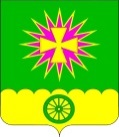 АДМИНИСТРАЦИЯ Нововеличковского сельского поселения Динского района ПОСТАНОВЛЕНИЕот 05.11.2020                                                                 		                   № 228                                   станица НововеличковскаяОб утверждении Порядка предоставления из бюджета Нововеличковскогосельского поселения Динского района субсидий на иные цели бюджетным и автономным учреждениям Нововеличковскогосельского поселения Динского районаВ соответствии с абзацем четвертым пункта 1 статьи 78.1 Бюджетного кодекса Российской  Федерации, постановлением Правительства РФ от 22 февраля 2020 года № 203 «Об общих требованиях к нормативным правовым актам и муниципальным правовым актам, устанавливающим порядок определения объема и условия предоставления бюджетным и автономным учреждениям субсидий на иные цели»  п о с т а н о в л я ю: Утвердить Порядок предоставления из бюджета Нововеличковского сельского поселения Динского района субсидий на иные цели бюджетным и автономным учреждениям Нововеличковского сельского поселения Динского района (приложение 1).Контроль выполнения настоящего постановления оставляю за собой.Отделу по общим и правовым вопросам администрации Нововеличковского сельского поселения Динского района разместить настоящее постановление в сети «Интернет» на официальном сайте Нововеличковского сельского поселения Динского района.Настоящее постановление вступает в силу после его подписания и распространяется на правоотношения, возникшие с 1 января 2021 года.Исполняющий обязанности главы администрации Нововеличковского сельского поселения								И.Л. КочетковПРИЛОЖЕНИЕ УТВЕРЖДЕНпостановлением администрацииНововеличковского сельскогопоселения Динского районаот 05.11.2020 г. № 228Порядокпредоставления из бюджета Нововеличковскогосельского поселения Динского района субсидий на иные цели бюджетным и автономным учреждениям Нововеличковскогосельского поселения Динского района1. Настоящий Порядок устанавливает правила определения объема и условий предоставления из бюджета Нововеличковского сельского поселения Динского района бюджетным и автономным учреждениям (далее – Учреждения), в отношении которых администрация Нововеличковского сельского поселения Динского района осуществляет функции и полномочия учредителя, субсидий на иные цели в соответствии с абзацем вторым пункта 1 статьи 78.1 Бюджетного кодекса Российской Федерации.2. Субсидии бюджетным и автономным учреждениям, подведомственным администрации Нововеличковского сельского поселения Динского района, на иные цели (далее – субсидии) предоставляются в пределах бюджетных ассигнований, предусмотренных решением о бюджете Нововеличковского сельского поселения Динского района на соответствующий финансовый год.3. Субсидии являются источником финансового обеспечения следующих расходов Учреждения:- приобретение основных средств (мебели, оборудования и др.), средств защиты информации, приобретения программного обеспечения, разработка проектной документации;- монтаж оборудования, установку (монтаж) охранной и пожарной сигнализации, приборов учета энергетических ресурсов, монтаж камер видеонаблюдения;- проведение ремонта недвижимого и особо ценного имущества;- выплата грантов победителям и призерам конкурсов и другие поощрительные выплаты;- расходы на благоустройство территорий муниципальных учреждений;- иные расходы, в соответствии с запланированными мероприятиями и сроками их проведения.4. Для определения объема субсидии на иные цели, указанные в пункте 3 настоящего Порядка, Учреждения направляют в администрацию Нововеличковского сельского поселения Динского района предложения, содержащие расчет и финансово-экономическое обоснование размера субсидии.Расчет и финансово-экономическое обоснование заявленного размера субсидии должны содержать, в том числе:- пояснительную записку, содержащую обоснование необходимости предоставления бюджетных средств на цели, установленные пунктом 3 настоящего Порядка;  - информацию о стоимости планируемого к приобретению Учреждениями особо ценного движимого имущества, подтверждаемую коммерческими предложениями поставщиков (не менее трех);- перечень объектов, подлежащих ремонту, акт обследования таких объектов и дефектную ведомость, предварительную смету расходов, информацию о сроках работ, в случае если целью предоставления субсидии является проведение ремонта (реставрации);информацию о количестве физических лиц (среднегодовом количестве), являющихся получателями выплат, и видах таких выплат, в случае если целью предоставления субсидии является осуществление указанных выплат;- иную информацию, подтверждающую потребность Учреждений в осуществлении расходов.5.  Основания для отказа Учреждению в предоставлении субсидии:- несоответствие представленных учреждением документов требованиям, определенным в соответствии с пунктом 4 настоящего Порядка, или непредставление (представление не в полном объеме) указанных документов;- недостоверность информации, содержащейся в документах, представленных учреждением;- иные основания для отказа, определенные правовым актом (при необходимости);6. Предоставление субсидий Учреждениям осуществляется в соответствии с постановлением администрации Нововеличковского сельского поселения Динского района.7. Внесение дополнений в течении финансового года в постановление оформляется путем внесения изменений в него.8. Субсидия предоставляется из бюджета Нововеличковского сельского поселения Динского района в соответствии с Соглашением о порядке и условиях предоставления субсидии из бюджета Нововеличковского сельского поселения Динского района на иные цели (далее – Соглашение), заключаемым между администрацией Нововеличковского сельского поселения Динского района и Учреждением, в котором предусматриваются следующие условия (приложение № 1 к настоящему Порядку):- цель предоставления субсидии;- объем, сроки и периодичность предоставления субсидии, порядок и условия предоставления субсидии;- наличие заявки Учреждения на предоставление субсидии на иные цели по форме, установленной в приложении № 1 к Соглашению;- право администрации Нововеличковского сельского поселения Динского района и иных уполномоченных органов финансового контроля на проведение проверок соблюдения Учреждением – получателем субсидии условий, целей и порядка, установленных заключенным Соглашением;- порядок возврата сумм, использованных Учреждением в случае установления по итогам проверок, проведенных администрацией Нововеличковского сельского поселения Динского района, а также уполномоченными органами финансового контроля, факта нарушения целей и условий, определенных настоящим Порядком предоставления субсидий, и заключенным Соглашением;- форма, порядок и сроки предоставления отчетности об осуществлении расходов, источником финансового обеспечения которых являются целевые субсидии;- права, обязанности и ответственность сторон, порядок их взаимодействия при реализации Соглашения.9. Учреждения предоставляют заявку (приложение № 1) на получение субсидии с приложением подтверждающих документов (договор, контракт, акты выполненных работ, счета-фактуры, иные документы).10. Перечисление субсидии осуществляется на основании заявки (приложение № 1). Перечисление субсидий осуществляется в установленном порядке на счета, открытые в Управлении Федерального казначейства Краснодарского края для учета операций со средствами, поступающими Учреждениям.11. В случае увеличения или уменьшения ранее доведенных лимитов бюджетных обязательств на предоставление субсидии органу-учредителю как получателю бюджетных средств, вносятся изменения в Соглашение путем заключения Дополнительного соглашения;12. Основания для досрочного прекращения Соглашения по решению органа-учредителя в одностороннем порядке, в том числе в связи с:- реорганизацией или ликвидацией Учреждения;- нарушением Учреждением целей и условий предоставления субсидии, установленных правовым актом и (или) Соглашением;- запрет на расторжение Соглашения Учреждением в одностороннем порядке;- иные положения (при необходимости).13. Требования, которым должно соответствовать Учреждение на дату, определенную правовым актом, или на 1-е число месяца, предшествующего месяцу, в котором планируется заключение Соглашения либо принятие решения о предоставлении субсидии, в том числе:- требование об отсутствии у Учреждения неисполненной обязанности по уплате налогов, сборов, страховых взносов, пеней, штрафов, процентов, подлежащих уплате в соответствии с законодательством Российской Федерации о налогах и сборах, просроченной задолженности по возврату в соответствующий бюджет бюджетной системы Российской Федерации, из которого планируется предоставление субсидии в соответствии с правовым актом, субсидий, бюджетных инвестиций, предоставленных в том числе в соответствии с иными правовыми актами, за исключением случаев предоставления субсидии на осуществление мероприятий по реорганизации или ликвидации Учреждения, погашение задолженности по судебным актам, вступившим в законную силу, исполнительным документам, а также иных случаев, установленных федеральными законами, нормативными правовыми актами Правительства Российской Федерации, высшего исполнительного органа государственной власти субъекта Российской Федерации, муниципальными правовыми актами Нововеличковского сельского поселения Динского района;- иные требования (при необходимости).14. Неиспользованные в текущем финансовом году остатки субсидий, в отношении которых администрацией Нововеличковского сельского поселения Динского района не принято решение о наличии потребности в направлении их на те же цели в очередном финансовом году, подлежат перечислению в бюджет Нововеличковского сельского поселения Динского района в установленном порядке.15. Информация об объемах и сроках перечисления субсидий учитывается администрацией Нововеличковского сельского поселения Динского района при формировании прогноза кассовых выплат из бюджета Нововеличковского сельского поселения Динского района, необходимого для составления в установленном порядке кассового плана исполнения местного бюджета.16. Учреждения ежеквартально, не позднее 5 числа месяца, следующего за отчетным кварталом, предоставляют в администрацию Нововеличковского сельского поселения Динского района отчет об использовании субсидий по форме, установленной приложением № 2 к Соглашению.17. В договорах Учреждений о поставке товаров, выполнения работ, оказании услуг, подлежащих оплате за счет субсидий включается условие о возможности изменения по соглашению сторон размера и (или) сроков оплаты и (или) объема товаров, работ, услуг в случае уменьшения администрацией Нововеличковского сельского поселения Динского района ранее доведенных в установленном порядке лимитов бюджетных обязательств на предоставление субсидии.18. Контроль за соблюдением Учреждениями условий предоставления субсидий, установленных настоящим Порядком и заключенным Соглашением, осуществляется администрацией Нововеличковского сельского поселения Динского района и иными уполномоченными органами в соответствии с законодательством Российской Федерации.Начальник отдела финансов и муниципальных закупок Нововеличковского сельского поселения                                       Н.Н.ВуйминаПриложение № 1к Порядку предоставленияиз бюджета Нововеличковского 						           сельского поселения Динского районасубсидий на иные цели бюджетным 						 и автономным учреждениямНововеличковского сельского поселенияДинского районаТиповая формасоглашения о порядке и условиях предоставления субсидии на иные целиСоглашение № ______о порядке и условиях предоставления субсидии на иные целист.Нововеличковская								___________Администрация Нововеличковского сельского поселения Динского района в лице______________________________________________________, действующего на основании _________________________________________, именуемое в дальнейшем «Учредитель» с одной стороны, и муниципальное бюджетное (автономное) учреждение Нововеличковского сельского поселения Динского района________________________________________________  в лице ________________________________, действующего на основании _______________________________________________________________, именуемое в дальнейшем «Учреждение» с другой стороны, вместе именуемые стороны в соответствии с абзацем вторым пункта 1 статьи 78.1 Бюджетного кодекса Российской Федерации, с Порядком предоставления из бюджета Нововеличковского сельского поселения Динского района субсидий на иные цели бюджетным и автономным учреждениям Нововеличковского сельского поселения Динского района, утвержденным постановлением администрации Нововеличковского сельского поселения Динского района от________ №_____ (далее - Порядок предоставления субсидий на иные цели), заключили  настоящее Соглашение о нижеследующем:1. Предмет Соглашения1.1. Предметом настоящего Соглашения является предоставление избюджета Нововеличковского сельского поселения Динского района в 20____году Субсидии иные цели:__________________________________________________________________. (указание цели(ей) предоставления Субсидии)2. Условия и финансовое обеспечение предоставления Субсидии2.1. Субсидия предоставляется Учреждению для достижения цели(ей), указанной(ых) в пункте 1.1 настоящего Соглашения, показателями ожидаемого результата. 2.2. Субсидия предоставляется Учреждению в пределах лимитов бюджетных обязательств, доведенных администрации Нововеличковского сельского поселения Динского района, как получателю средств бюджета Нововеличковского сельского поселения Динского района в 20___году по коду БК _______ в размере  ________.2.3. Размер Субсидии рассчитывается в соответствии с Порядком предоставления субсидий на иные цели. 3. Порядок перечисления Субсидии 3.1. Перечисление Субсидии осуществляется на лицевой счет, открытый Учреждению в Управлении Федерального Казначейства по Краснодарскому краю, на основании заявки Учреждения на предоставление ему Субсидии по форме, установленной приложением № __ к настоящему Соглашению, и (или) согласно графику перечисления Субсидии в соответствии с приложением № __ к настоящему Соглашению, являющимся неотъемлемой частью настоящего Соглашения; в течении _____ рабочих дней после проверки Учредителем документов, подтверждающих целевые назначения субсидии. 4. Взаимодействие Сторон4.1. Учредитель обязуется:4.1.1. обеспечить предоставление Учреждению Субсидии на цель(и), указанную(ые) в пункте 1.1 настоящего соглашения;4.1.2. осуществлять проверку документов, направляемых Учреждением Учредителю в целях принятия последним решения о перечислении Субсидии, а также документов, указанных в пункте 3.1 настоящего Соглашения, на предмет соответствия указанных в них кассовых расходов цели(ям) предоставления Субсидии, указанной(ым) в пункте 1.1 настоящего Соглашения, в течение ___ рабочих дней со дня поступления документов от Учреждения;4.1.3. обеспечивать перечисление Субсидии на счет Учреждения, указанный в разделе 8 настоящего Соглашения, согласно заявке на предоставление Субсидии в соответствии с приложением № ___ к настоящему Соглашению, являющимся неотъемлемой частью настоящего Соглашения в срок, указанный в п.3.1 Соглашения;4.1.4. утверждать Сведения об операциях с целевыми субсидиями, предоставленными Учреждению на 20__ г. (далее - Сведения), по форме Сведений об операциях с целевыми субсидиями, предоставленными государственному (муниципальному) учреждению на 20__ г. (ф. 0501016), Сведения с учетом внесенных изменений не позднее __ рабочих дней со дня получения указанных документов от Учреждения в соответствии с пунктом 4.3.2 настоящего Соглашения;  4.1.5. осуществлять контроль за соблюдением Учреждением цели(ей) и условий предоставления Субсидии, установленных Порядком предоставления субсидий на иные цели, и настоящим Соглашением, в том числе путем осуществления следующих мероприятий4.1.5.1. проведение плановых и внеплановых проверок:4.1.5.1.1. по месту нахождения Учредителя на основании документов, представленных по его запросу Учреждением в соответствии с пунктом 4.3.4 настоящего Соглашения;4.1.5.1.2. по месту нахождения Учреждения по документальному и фактическому изучению операций с использованием средств Субсидии, произведенных Учреждением; 4.1.5.2. приостановление предоставления Субсидии в случае установления по итогам проверки(ок), указанной(ых) в пункте 4.1.5.1 настоящего Соглашения, факта(ов) нарушений цели(ей) и условий, определенных Порядком предоставления субсидий на иные цели и настоящим Соглашением (получения от органа муниципального финансового контроля информации о нарушении Учреждением цели(ей) и условий предоставления Субсидии, установленных Порядком предоставления субсидий на иные цели, и настоящим Соглашением), до устранения указанных нарушений с обязательным уведомлением Учреждения не позднее ___ рабочего(их) дня(ей) после принятия решения о приостановлении;  4.1.5.3. направлять Учреждению требование о возврате Учредителю в бюджет Нововеличковского сельского поселения Динского района Субсидии или ее части, в том числе в случае неустранения нарушений, указанных в пункте 4.1.5.2 настоящего Соглашения, в размере и сроки, установленные в данном требовании; 4.1.6. рассматривать предложения, документы и иную информацию, направленную Учреждением, в том числе в соответствии с пунктами 4.4.1 -4.4.2 настоящего Соглашения, в течение __ рабочих дней со дня их получения и уведомлять Учреждение о принятом решении (при необходимости);4.1.7. направлять разъяснения Учреждению по вопросам, связанным с исполнением настоящего Соглашения, не позднее __ рабочих дней со дня получения обращения Учреждения в соответствии с пунктом 4.4.5 настоящего Соглашения; 4.1.8. выполнять иные обязательства, установленные бюджетным законодательством Российской Федерации, Правилами предоставления субсидии и настоящим Соглашением: 4.1.8.1. ______________________________________________________;4.1.8.2. ______________________________________________________.4.2. Учредитель вправе:4.2.1. запрашивать у Учреждения информацию и документы, необходимые для осуществления контроля за соблюдением Учреждением цели(ей) и условий предоставления Субсидии, установленных Порядком предоставления субсидий на иные цели и настоящим Соглашением, в соответствии с пунктом 4.1.5 настоящего Соглашения; 4.2.2. принимать решение об изменении условий настоящего Соглашения на основании информации и предложений, направленных Учреждением в соответствии с пунктом 4.4.2 настоящего Соглашения, включая уменьшение размера Субсидии, а также увеличение размера Субсидии при наличии неиспользованных лимитов бюджетных обязательств, указанных в пункте 2.2 настоящего Соглашения, и при условии предоставления Учреждением информации, содержащей финансово-экономическое обоснование данных изменений; 4.2.3. принимать в установленном бюджетным законодательством Российской Федерации порядке решение о наличии или отсутствии потребности в направлении в 20__ году остатка Субсидии, не использованного в 20__ году, а также об использовании средств, поступивших в 20__ году Учреждению от возврата дебиторской задолженности прошлых лет, возникшей от использования Субсидии, на цель(и), указанную(ые) в пункте 1.1 настоящего Соглашения, не позднее __ рабочих дней после получения от Учреждения следующих документов, обосновывающих потребность в направлении остатка Субсидии на цель(и), указанную(ые) в пункте 1.1 настоящего Соглашения: 4.2.3.1. ____________________________________________________;4.2.3.2._______________________________________________________.4.2.4. осуществлять иные права, установленные бюджетным законодательством Российской Федерации, Порядком предоставления субсидий на иные цели и настоящим Соглашением:4.2.4.1. ______________________________________________________;4.2.4.2.______________________________________________________.4.3. Учреждение обязуется:4.3.1. направлять Учредителю до «__» __________ 20__ г. документы, установленные пунктом 3.1 настоящего Соглашения;4.3.2. направлять Учредителю на утверждение:4.3.2.1. Сведения не позднее __ рабочих дней со дня заключения настоящего Соглашения;4.3.2.2. Сведения с учетом внесенных изменений не позднее __ рабочих дней со дня получения от Учредителя информации о принятом решении об изменении размера Субсидии; 4.3.3. использовать Субсидию для достижения цели(ей), указанной(ых) в пункте 1.1 настоящего Соглашения, в соответствии с условиями предоставления Субсидии, установленным Порядком предоставления субсидий на иные цели и настоящим Соглашением, на осуществление выплат, указанных в Сведениях; 4.3.4. направлять по запросу Учредителя документы и информацию, необходимые для осуществления контроля за соблюдением цели(ей) и условий предоставления Субсидии в соответствии с пунктом 4.2.1 настоящего Соглашения, не позднее __ рабочих дней со дня получения указанного запроса; 4.3.5. направлять Учредителю не позднее __ рабочих дней, следующих за отчетным __________________________, в котором была получена Субсидия: (месяцем, кварталом, годом) 4.3.5.1. отчет о расходах, источником финансового обеспечения которых является Субсидия, по форме в соответствии с приложением № ___ к настоящему Соглашению, являющимся неотъемлемой частью настоящего Соглашения; 4.3.5.2. иные отчеты; 4.3.5.3._______________________________________________________. 4.3.6. устранять выявленный(е) по итогам проверки, проведенной Учредителем, факт(ы) нарушения цели(ей) и условий предоставления Субсидии, определенных Порядком предоставления субсидии и настоящим Соглашением (получения от органа муниципального финансового контроля информации о нарушении Учреждением цели(ей) и условий предоставления Субсидии, установленных Порядком предоставления субсидии и настоящим Соглашением), включая возврат Субсидии или ее части Учредителю в бюджет Нововеличковского сельского поселения Динского района, в течение __ рабочих дней со дня получения требования Учредителя об устранении нарушения; 4.3.7. возвращать неиспользованный остаток Субсидии в доход бюджета Нововеличковского сельского поселения Динского района в случае отсутствия решения Учредителя о наличии потребности в направлении неиспользованного в 20__ году остатка Субсидии на цель(и), указанную(ые) в пункте 1.1 настоящего Соглашения, в срок до «__» ___________ 20__ г.; 4.3.8. выполнять иные обязательства, установленные бюджетным законодательством Российской Федерации, Порядком предоставления субсидий на иные цели и настоящим Соглашением: 4.3.8.1._______________________________________________________; 4.3.8.2. ______________________________________________________. 4.4. Учреждение вправе: 4.4.1. направлять Учредителю документы, указанные в пункте 4.2.3 настоящего Соглашения, не позднее __ рабочих дней, следующих за отчетным финансовым годом: 4.4.2. направлять Учредителю предложения о внесении изменений в настоящее Соглашение, в том числе в случае выявления необходимости изменения размера Субсидии, с приложением информации, содержащей финансово-экономическое обоснование данного изменения; 4.4.3. направлять в 20__ году неиспользованный остаток Субсидии, полученный в соответствии с настоящим Соглашением, на осуществление выплат в соответствии с целью(ями), указанной(ыми) в пункте 1.1 настоящего Соглашения, на основании решения Учредителя, указанного в пункте 4.2.3 настоящего Соглашения; 4.4.4. направлять в 20__ году средства, поступившие Учреждению от возврата дебиторской задолженности прошлых лет, возникшей от использования Субсидии, на осуществление выплат в соответствии с целью(ями), указанной(ыми) в пункте 1.1 настоящего Соглашения, на основании решения Учредителя, указанного в пункте 4.2.3 настоящего Соглашения; 4.4.5. обращаться к Учредителю в целях получения разъяснений в связи с исполнением настоящего Соглашения; 4.4.6. осуществлять иные права, установленные бюджетным законодательством Российской Федерации, Порядком предоставления субсидии и настоящим Соглашением: 4.4.6.1. _____________________________________________________;4.4.6.2. ______________________________________________________. 5. Ответственность Сторон5.1. В случае неисполнения или ненадлежащего исполнения своих обязательств по настоящему Соглашению Стороны несут ответственность в соответствии с законодательством Российской Федерации. 5.2. Иные положения об ответственности за неисполнение или ненадлежащее исполнение Сторонами обязательств по настоящему Соглашению: 5.2.1. ________________________________________________________; 5.2.2. ________________________________________________________. 6. Иные условия6.1. Иные условия по настоящему Соглашению:6.1.1. ________________________________________________________;6.1.2.________________________________________________________.7. Заключительные положения7.1. Расторжение настоящего Соглашения возможно в случае:7.1.1. реорганизации или ликвидации Учреждения;7.1.2. нарушения Учреждением цели и условий предоставления Субсидии, установленных Порядком предоставления субсидии и настоящим Соглашением; 7.1.3. ____________________________________________________ 7.2. Расторжение Соглашения осуществляется по соглашению сторон и оформляется в виде соглашения о расторжении настоящего Соглашения.7.3. Споры, возникающие между Сторонами в связи с исполнением настоящего Соглашения, решаются ими, по возможности, путем проведения переговоров с оформлением соответствующих протоколов или иных документов. При недостижении согласия споры между Сторонами решаются в судебном порядке.7.4. Настоящее Соглашение вступает в силу с даты его подписания лицами, имеющими право действовать от имени каждой из Сторон, но не ранее доведения лимитов бюджетных обязательств, указанных в пункте 2.2 настоящего Соглашения, и действует до полного исполнения Сторонами своих обязательств по настоящему Соглашению. 7.5. Изменение настоящего Соглашения, в том числе в соответствии с положениями пункта 4.2.2 настоящего Соглашения, осуществляется по соглашению Сторон и оформляется в виде дополнительного соглашения,  являющегося неотъемлемой частью настоящего Соглашения.  7.6. Документы и иная информация, предусмотренные настоящим Соглашением, могут направляться Сторонами заказным письмом с уведомлением о вручении либо вручением представителем одной Стороны подлинников документов, иной информации представителю другой Стороны. 7.7. Настоящее Соглашение заключено Сторонами в форме бумажного документа в двух экземплярах, по одному экземпляру для каждой из Сторон.  8. Платежные реквизиты Сторон9. Подписи СторонНачальник отдела финансов и муниципальных закупок Нововеличковского сельского поселения                                       Н.Н.ВуйминаПриложение № 1к типовой форме Соглашенияо порядке и условиях предоставлениясубсидии на иные целиЗаявкана предоставление субсидии на иные цели__________________________________________________________________(наименование бюджетного (автономного) учреждения)на ___________ 20___ г.Руководитель бюджетного (автономного) учреждения    ________ (________)                                                                                                                 Подпись           ФИОГлавный бухгалтер _____________ (_______________)                              		Подпись                      ФИОМ.П.«___» _____________ 20__ годаПриложение № 2к типовой форме Соглашенияо порядке и условиях предоставлениясубсидии на иные целиОТЧЕТоб использовании субсидии на иные цели __________________________________________________________________(наименование бюджетного (автономного) учреждения)на ___________ 20___ г.Руководитель бюджетного (автономного) учреждения    ________ (________)Подпись                ФИОГлавный бухгалтер _____________ (_______________)                              		Подпись                       ФИОМ.П.«___» _____________ 20__ годаСокращенное наименование Учредителя Сокращенное наименование Учреждения Наименование Учредителя
ОГРН, ОКТМО Наименование Учреждения
ОГРН, ОКТМО Место нахождения:Место нахождения:ИНН/КПП ИНН/КПП Платежные реквизиты:
Наименование учреждения Банка России
БИК
Расчетный счет
Наименование территориального органа Федерального казначейства, в котором открыт лицевой счет
Лицевой счет Платежные реквизиты:
Наименование учреждения Банка России
БИКРасчетный счет
Наименование территориального органа Федерального казначейства, в котором открыт лицевой счет
Лицевой счет Сокращенное наименование Учредителя Сокращенное наименование Учреждения _________/____________________ (подпись)              (Ф.И.О.)_________/____________________ (подпись)              (Ф.И.О.)№ п/пЦелевое направление расходов (наименование мероприятия и т.д.)Код бюджетной классификации Российской ФедерацииКод субсидии (аналитический код, присвоенный главным распорядителем средств бюджета, для учета операций с целевыми субсидиями)Сумма (рублей)ИТОГО№ п/пНаправление расходования (цели использования субсидии)Код субсидииКод бюджетной классификации Российской ФедерацииПлан, тыс. руб.Факт, тыс. руб.% испол-ненияПричины отклонения1234567812ИТОГО